PĂRINTE DECAN,Subsemnatul (a) absolvent(ă) al(a) Facultății de Teologie Romano-Catolică studii universitare de licentă/master, specializarea Teologie Romano-Catolică Asistență Socială / programul de studii Teologie Romano-Catolică Practică și Misionară promoția ............... solicit completarea numelui pe actele de studii care atestă promovarea examenului de licentă/disertatie (adeverință de absolvire, supliment) cu numele de căsătorie conform certificatului de căsătorie anexat.*)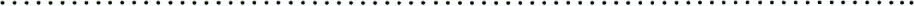 Declar pe propria răspundere că nu voi mai solicita alte acte de studii în cazul modificării ulterioare a numelui **).	Data	Semnătura* ) Cu conditia ca încheierea căsătoriei sä fie pânä la absolvirea ultimului an de studii **) În conformitate cu prevederile documentului UAIC NORME pentru gestionarea datelor și documentelor privind examenul de finalizare a studiilor ale OMEN657/2014